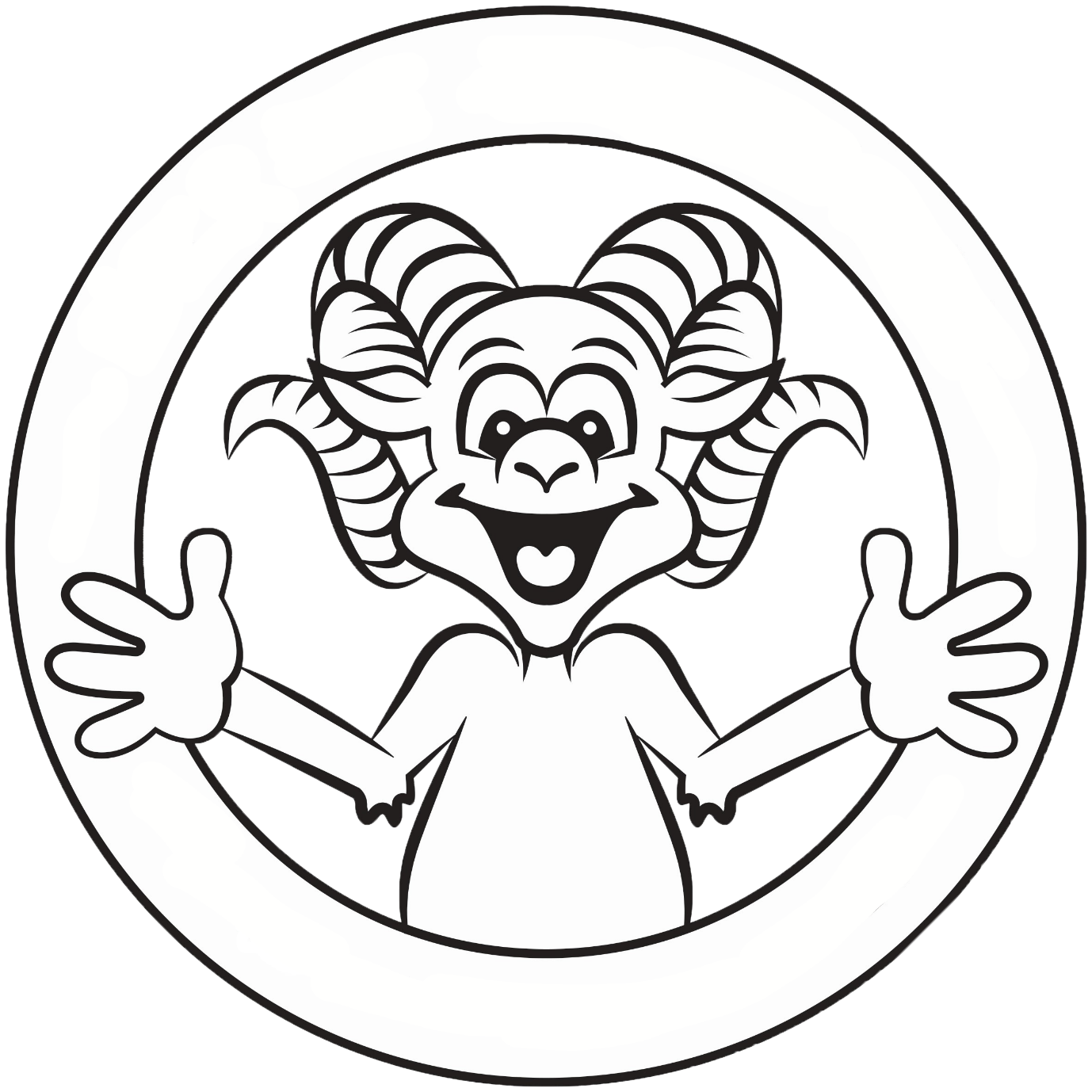 NAME			AGE 			CONTACT EMAIL	 			(If entering via school/college, please enter their contact)SCHOOL/COLLEGE					(Only applicable if entering via your school /college)How to enterOnce you have done your best colouring design, complete the details above and submit in one of the following ways:Pop it in to the Derby Theatre Box Office (address below)Post to: Derby Sign Fest, c/o Lauren Barkes-Nickolds, Derby Theatre, 15 Theatre Walk, Derby, DE1 2NF.If completing at a Derby Signfest event hand it into one of the organisersEntries must be received by post by Friday 13th September, or you can drop in to the Box Office up until 12pm on Sunday 15th September. The winners will be announced on Sunday 15th September at 1pm. There will be one prize winner from each of the following categories:5-11 years12-18 years18 years+Only one entry per person will be accepted. We would like to announce the winners on our social media channels please indicate below if you give permission for your information to be shared.Entrants Name		Yes/No  (full name)	Yes/No (first name only)Entrants Age		Yes/NoSchool/College Name	Yes/No